Special Annual Event for Week of Prayer for Christian Unity on Tuesday, January 17, 2023 starting at 2:00 PM, 4:00 PM & 6:30 PMDO GOOD; SEEK JUSTICE (cf. Isaiah 1:17)You are invited to a Special Annual Event on Tuesday, January 17, 2023 during the Week of Prayer for Christian Unity available by livestream and YouTube. DO GOOD; SEEK JUSTICE (cf. Isaiah 1:17) is the theme. Sponsored by the North State Ecumenical Conference (NSEC), which was established in 1968 and is comprised of Christian faiths in the Greater Sacramento Area.  The event will consist of the following key segments:This Special Event will be hosted by Trinity Episcopal Cathedral Church, 2620 Capitol Avenue, Sacramento, CA,  the Most Reverend Dean Matthew Woodward, Dean.  This event will be livestreamed and available on YouTube. Trinity Cathedral Church of Sacramento – Episcopal Cathedral.  In addition to being livestreamed the doors of the Cathedral will be open the the public for the 6:30 PM Evening Prayer Service.Please note:  You can virtually view the event by Livestream on 1/17/2023 (and after the event date) on the following links:  https://www.youtube.com/TrinityCathedralSacramento/live and https://vimeo.com/event/445490There is no charge for this Special Event.  Donations may be made to the Sacramento Food Bank and Family Services (when making a donation please make reference to: NSEC Special Event).  To donate please click on the following link: Sacramento Food Bank & Family Services.  Thank you!If you are interested or have questions, please contact Nancy Disher, NSEC Presbytery Representative at (916) 792-7725, or e-mail: njdisher@garlic.com.God Is Good All the Time, All the Time God Is Goodand SEEK JUSTICE so that ALL may be ONE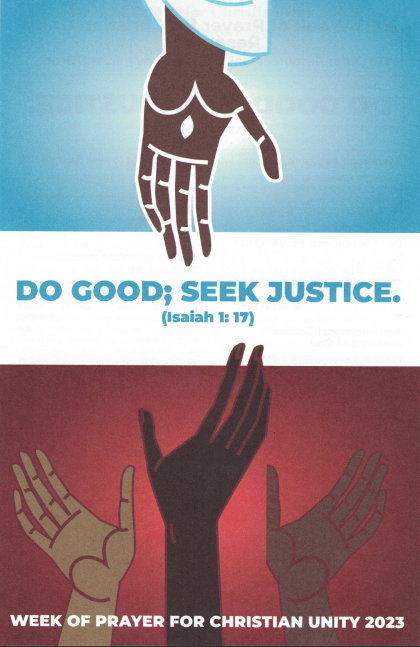 Tuesday, January 17, 20232:00 PM Panel Discussion with several Christian faith leaders, who will address the topic of:  DO GOOD; SEEK JUSTICE. Panel will consist of Rev. Jeanie Shaw (Master of Ceremonies and Panel Moderator); The Rt. Rev. Bishop Megan Traquair; Rev. Davena Jones; Rev. LaTaunya Bynum; Fr. Bart Landry; Fr. Ghattas Khoury; and Dean Matthew Woodward.4:00 PM Featured Speaker – Fr. Bart Landry, CPS (Catholic Diocese of Sacramento).6:30 PM Worship Prayer Service/Evensong led by Dean Matthew Woodward and Christian faith leaders. 